ТАЛЬНІВСЬКА РАЙОННА РАДАЧеркаської областіР  І  Ш  Е  Н  Н  Я21.04.2016                                                                                                   № 5-10/VIIПро затвердження технічної документації з нормативної грошової оцінки земельної ділянки площею 2,0000 га для ведення особистого селянського господарства гр. Приходько Г.М., яка розташована в адмінмежах Соколівоцької сільської ради Відповідно до статті 10 Земельного кодексу України та пункту 21 частини 1 статті 43, статті 59 Закону України «Про місцеве самоврядування в Україні», статті 23 Закону України «Про оцінку земель», Порядку нормативної грошової оцінки земель сільськогосподарського призначення та населених пунктів, затвердженого наказом Держкомзему України, Міністерства аграрної політики України, Міністерства будівництва, архітектури та житлово-комунального господарства України, Української академії  аграрних наук від 27.01.2006              № 18/15/21/11, зареєстровано в Міністерстві юстиції України 05.04.2006 за                № 388/12262, розглянувши заяву гр. Приходька Г.М. та технічну документацію з нормативної грошової оцінки земельної ділянки площею 2,0000 га, розроблену ТОВ «Земельно-кадастрове бюро», врахувавши позитивний висновок державної експертизи землевпорядної документації  від 15.03.2016 року № 350 та постійної комісії районної ради з питань агропромислового розвитку та природних ресурсів, районна рада  ВИРІШИЛА :Затвердити технічну документацію з нормативної грошової оцінки земельної ділянки площею – 2,0000 га для ведення особистого селянського господарства гр. Приходьку Григорію Мусійовичу, яка розташована за адресою: Черкаська область, Тальнівський район, адмінмежі Соколівоцької сільської ради (за межами населеного пункту).Взяти до відома, що:2.1.Вартість земельної ділянки з урахуванням коефіцієнта індексації 4,796 на дату оцінки 03 лютого 2016 року становить 86507,86 грн. (вісімдесят шість тисяч п’ятсот сім гривень 86 копійок). 2.2. Кадастровий номер земельної ділянки 7124089200:01:001:1631.         2.3. Технічна документація з нормативної грошової оцінки земельної ділянки зберігається у Відділі Держгеокадастру у Тальнівському районі.Контроль за виконанням рішення покласти на постійну комісію районної ради з питань агропромислового розвитку та природних ресурсів.Голова районної ради                                                                         В. Любомська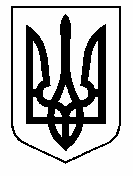 